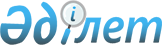 О снятии ограничительных мероприятий на территории села Кенащи Енбекшильдерского районаРешение акима села Кенащи Енбекшильдерского района Акмолинской области от 10 октября 2016 года № 3      Примечание РЦПИ.

      В тексте документа сохранена пунктуация и орфография оригинала.

      В соответствии с пунктом 2 статьи 35 Закона Республики Казахстан от 23 января 2001 года "О местном государственном управлении и самоуправлении в Республике Казахстан", подпунктом 8) статьи 10-1 Закона Республики Казахстан от 10 июля 2002 года "О ветеринарии", и на основании представления главного государственного ветеринарно-санитарного инспектора Енбекшильдерского района от 03 октября 2016 года за № 01-31-691, аким села Кенащи РЕШИЛ:

      1. Снять ограничительные мероприятия на территории села Кенащи Енбекшильдерского района, в связи с ликвидацией очага инфекционной болезни бруцеллез среди крупного рогатого скота.

      2. Признать утратившим силу решение акима села Кенащи Енбекшильдерского района от 20 мая 2016 года № 1 "Об установлении ограничительных мероприятий на территории села Кенащи Енбекшильдерского района" (зарегистрировано в Реестре государственной регистрации нормативных правовых актов № 5379, опубликовано в Енбекшильдерской районной газете "Жаңа дәуір – Сельская новь" № 60.

      3. Контроль за исполнением настоящего решения оставляю за собой.

      4. Настоящее решение вводится в действие по истечении десяти календарных дней со дня его первого официального опубликования.



      СОГЛАСОВАНО



      " __ " ________ 2016 года


					© 2012. РГП на ПХВ «Институт законодательства и правовой информации Республики Казахстан» Министерства юстиции Республики Казахстан
				
      Аким села Кенащи

З.Рахимова

      Руководитель
государственного учреждения
"Енбекшильдерская районная
территориальная инспекция
Комитета ветеринарного контроля и надзора
Министерства сельского хозяйства
Республики Казахстан"

Т.Бекмаганбетов
